JOIN COMMODORE JOSEPH PETERSBERGER & LADY KAREN FOR A CRUISE ABOARD THE NORWEGIAN BLISSMARCH 09-16, 2019FOR A 7 NIGHT EASTERNCARIBBEAN CRUISE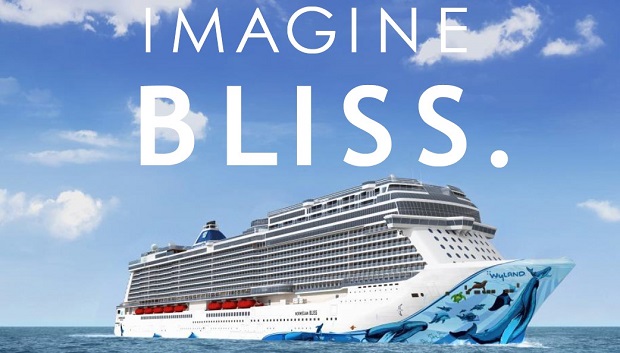 BC-BALCONY      $1,380.05 PER PERSON (Based on Double Occupancy) cruise onlyMidship Cabins Located mainly on Deck 9 & 10PICK TWO OFFERUltimate Beverage Package  *1st and 2nd guest only (value $750.00 per person)Prepaid Gratuities  *1st and 2nd guest only (value $97.93 per person)Free Shore Excursions  *Max of 4 ports -$50.00 per Port (value $200.00 per cabin)Free Special Dining Package  *1st and 2nd guest only (value of $99.12 per person) ITINERARY						    ARRIVE	 DEPARTMARCH 09   MIAMI, FLORIDA					   4:00PMMARCH 10    AT SEA			 	 MARCH 11    AT SEAMARCH 12    ST. THOMAS, U.S. VIRGIN ISLANDS   	         8:00AM  	    6:00PMMARCH 13   TORTOLA, BRITISH VIRGIN ISLANDS        7:00AM	    3:00PMMARCH 14    AT SEAMARCH 15    NASSAU, BAHAMAS 			      12:00PM 	    7:00PMMARCH 16    MIAMI , FLORIDA		                      8:00AM                Deposit: $250.00 per person (based on double occupancy)                                                       (fully refundable until final payment)                   Final Payment Due:  October 9, 2018 Travel Protection: Standard -  $115.00 per person		          Platinum - $175.00 per personNote: Airfare is not included in this price, we will contact you when airfare goes on sale.Roundtrip transfers:  Miami Airport                  $32.00 per person		             Ft. Lauderdale Airport    $50.00 per personCall Tracey at Volare Travel to Book your 2019 AYC Norwegian Cruise586-263-4500 or email Tracey@volaretravel.com